Red Bank Catholic High School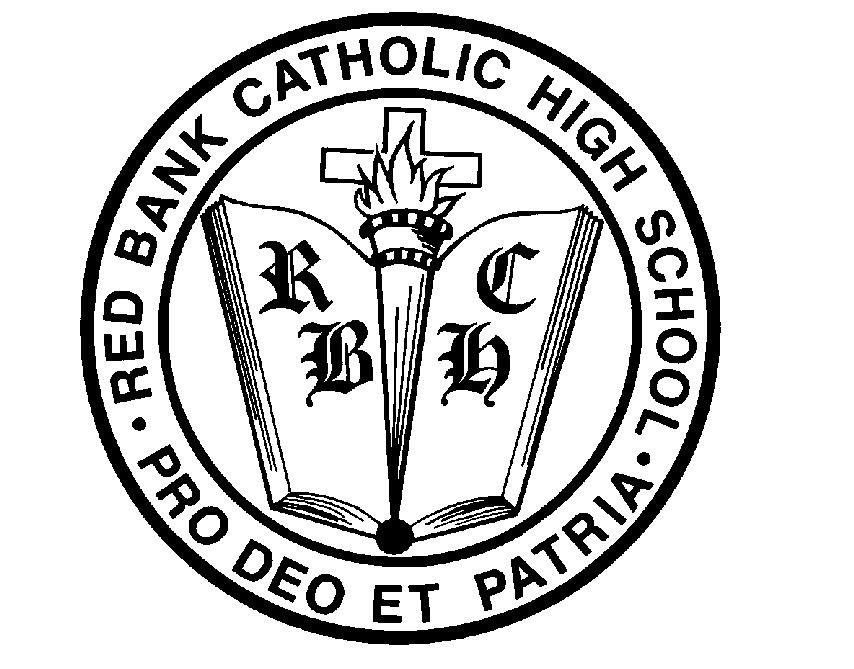 					Summer Reading List 2017-2018Our objective in assigning our students summer reading includes the following: to provide them with meaningful, relevant selections that will help foster their critical reading and analytical skills and hopefully spark a new curiosity and appreciation for literature, as well as the wondrous world around them.We provide a variety of assessments, including projects, writing assignments, and objective quizzes. (English teachers will provide specific instructions and dates within the first two weeks of school.)  These assessments enable our students to demonstrate their comprehension of the books they read, as well as their ability to analyze and connect with the literature.FRESHMENHonors English IRequired Books:   		7 Habits for Highly Effective Teens – Sean Covey (for Leadership class)			Shakespeare: His Work and His World – Michael RosenThe Rent Collector – Camron WrightChoose 1 of the Following:	We Were Liars – E. Lockhart				Station Eleven – Emily St. John Mandel				Mr. Penumbra’s 24-Hour Bookstore – Robin SloanAccelerated College Prep English IRequired Books:		7 Habits for Highly Effective Teens – Sean Covey (for Leadership class)				Fahrenheit 451 – Ray BradburyChoose 1 of the Following:	Salt to the Sea – Ruta SepetysBelieve: The Victorious Story of Eric LeGrand – Eric LeGrand, Mike Yorkey	College Prep English IRequired Books: 		7 Habits for Highly Effective Teens – Sean Covey (for Leadership class)				The Lightning Thief – Rick RiordanSOPHOMORESHonors American LiteratureRequired Books:				O Pioneers! – Willa Cather						The Winter of Our Discontent – John SteinbeckChoose 1 of the Following:			The Physick Book of Deliverance Dane – Katherine Howe						Into the Wild – John KrakauerAn Invisible Thread – Laura SchroffThe Immortal Life of Henrietta Lacks – Rebecca SklootACP American LiteratureRequired Books:				Hotel on the Corner of Bitter and Sweet – Jamie Ford						The Boys in the Boat – Daniel James BrownChoose 1 of the Following:			Bad – Jean Ferris						Gym Candy – Carl Deuker CP American LiteratureRequired Book:				Hatchet – Gary PaulsenChoose 1 of the Following:			The Glass Castle – Jeannette Walls						Into the Wild – Jon KrakauerJUNIORSAll juniors are required to read the following book for their Religion class:Left to Tell: Discovering God amidst the Rwandan Holocaust – Immaculee IlibagizaHonors British LiteratureRequired Books:			Victory – Joseph Conrad					A Tale of Two Cities – Charles DickensACP British LiteratureRequired Books:			Jane Eyre – Charlotte Brontë					1984 – George OrwellCP British LiteratureRequired Book:			5 Little Pigs – Agatha ChristieChoose 1 of the Following:		The Jungle Books (Barnes & Noble Classics Series) – Rudyard Kipling	Storm Breaker – Anthony HorowitzSENIORSAP English	   			Required Books:			A Passage to India – E. M. Forster 				Gulliver’s Travels – Jonathan Swift 						The Tempest – William Shakespeare		Honors World Literature		Required Books:			Siddhartha – Herman Hesse		The Alchemist – Paulo CoelhoThings Fall Apart – Chinua AchebeLiterature/Media Studies		Required Books:			In an Instant: A Family’s Journey of Love and Healing – Lee Woodruff 					On Writing: A Memoir of the Craft – Stephen KingDetective Fiction			Required Books:	On Writing: A Memoir of the Craft – Stephen King	The Murder of Roger Ackroyd – Agatha ChristieThe Maltese Falcon – Dashiell Hammett